MOHAWK VALLEY COMMUNITY COLLEG UTICA AND ROME, NEW YORK Course Name: Topics in Geology: A Tectonic History of North America – GL203 Course Credit Hours: C - 3, P - 2, CR - 4 Catalog Description This course explores the orogenic history of the earth and the tectonic events that shaped the planet, North America, and a selected focus locality in the United States. The laboratory portion of this course includes an embedded, post-semester 18 day field work experience at selected sites. The laboratory portion of this course involves rigorous physical activity.  Please see the "course policies" for further discussion of this activity and accessibility. Topics include orogenic uplift, subduction mechanics, island arc formation, tectonism, primary sedimentary features, deformation processes, erosional features, and depositional environments. This course has a lab fee to cover the costs associated with travel. Prerequisite: GL 101 Corequisite: PE 151  Student Learning Outcomes: (verified by Assessment Liaison on: 10/10/2017) • 	The students will be able to illustrate their knowledge of the difference between the geologic time periods from a stratigraphic and temporal construct. The students will examine major Orogenic events, their timing and location throughout the rock record.  The students will investigate the tectonic events that shaped North America  	The student will evaluate the tectonic events that were involved in the Taconic Orogeny. The students will connect the processes and mechanisms that drive plate tectonics to the rock formations are produced. The students will be able to evaluate a locales rocks, minerals and fossil resources to interpret geologic history The students will create a compilation of their field experience. Detailed Course Outline:  Geologic Review 	 	 	 	 	        Rock Time vs. Temporal Time Test 1---------------------------------------------------------------- Onset of tectonism: The Hadean Eon Developing the Earth’s crust: The Archean Eon  The Oxygen Catastrophe: The Proterozoic Eon Test 2---------------------------------------------------------------- Paleozoic Cenozoic 	 Mesozoic Test 3---------------------------------------------------------------- The Taconic an In Depth Look 	 	 	 	 	The Initial Collision The Taconic an In Depth Look   	 	 	 	 	 	 	Islands Arcs The Taconic an In Depth Look 	 	 	 	 	Continental Suturing Detailed Practicum Outline*: Day 1 Topic: Pre-Taconic Sequence and Taconic Foreland Location: various throughout the Mohawk Valley and Saratoga Springs Day 2 Topic: Taconic Foreland to Hinterland Location: Various MA Western Summit & (8) Eastern Summit, MA Day 3  Topic: Taconic Orogeny and Shelburne Falls Arc Location: Westfield, MA “Young et. al” & Shelburne, MA “Karabinos & Hepburn”  (NEIGC) – Stops 2,3,5&7 “Karabinos and Hepburn. NEIGC 2001” – Stops 1 and 2       Field Sites: (2) Westfield, MA, Sugarloaf Arkose, (3) Holyoke Basalt, (5) Dinosaur       Footprints Trail, Holyoke, MA. (1) Shelburne Falls, MA, (2) Hawley, MA Day 4: Mount Monadnock, NH Topic: Billings fold, continental roots Location: Mt, Monadnock, NH Field Site: Mt. Monadnock *UC goes to Camden State Park for mapping 360 Hill * *MVCC goes to Fraconia Notch State Park* Day 5: Cannon Mountain, NH        Topic: talus fields, exfoliation, look for graphite, glacial potholes        Location: Lafayette campground, Cannon Mountain, Franconia notch state Park               Field Site: Franconia trails to talus field.  The Basin  Day 6: Cannon Mountain, NH         Topic: Slot canyon, Conway granite, glacial erosion & erratic’s.        Location: Franconia Notch state park         Field Site: Flume Gorge Day 7: Mapping of 360’ Hill        Topic: Camden hills State Park        Location: Camden, NH        Field Site: 360’ Hill *Meet UC in Camden ME & drive to Acadia National Park* Day 8: Acadia National Park        Topic: Explore Acadia   Location: Acadia, ME   Literature: TBA   Field Site: Sand Beach, The Beehive Day 9: Acadia National Park        Topic: Explore Acadia        Location: Acadia   Field Site: Sites of interest on Acadia Geologic map Natural Seawall, east of Bass Harbor 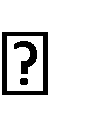 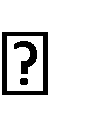 Seawall picnic area (stop 7 of sites of interest) Hull’s cove (stop 1) Bar Harbor (stop 2) Thunder hole Jordan Pond (boob stop) Mesozoic dikes on Cadillac Mountain road (1.7 miles from bottom_ Top of Cadillac Mountain 	• 	Camp at Bass Harbor Campground Day 10: Acadia National Park Camp at Bass Harbor Campground  Day 11: Mount Katahdin        Topic: Mt Katahdin        Location: Baxter State Park 	 	Drive to Baxter, hike into Chimney Pond. 	 	Camp at chimney pond Day 12: Mount Katahdin        Topic: Mt Katahdin        Location: Baxter State Park        	Climb Mt Katahdin. 	 	Camp at Chimney Pond Day 13: Mount Katahdin        Topic: Mt Katahdin        Location: Baxter State Park        Hike out of Chimney Pond 	 	Drive to Mt Washington Camp nearby (Crawford Notch or Moose Brook State Parks) Day 14: Drive up Mount Washington       Topic: Mt Washington        Location: Mt Washington       Field Site: Mt Washington Day 15: Drive to Vermont        Topic: Rift Facies         Location: Grand Isle          Field Site: Grand Isle Camp Grand Isle Day 16: Highgate Gorge – Shelf edge        Topic: Look at transition from shelf to shelf edge        Location: Grand Isle  Field Site: High Gate Gorge Camp Grand Isle Day 17: Laurentian Shelf        Topic: Thrust Fault        Location: Grand Isle, VT        Examine Laurentian shelf rocks o 	Salmon Hole o 	Lone Rock Point UVM Geology museum 	Mt Philo Drive to Adirondacks Camp in Adirondacks Day 18: Climb Algonquin through avalanche pass        Topic: Grenville Orogeny        Location: ADK Loj trailhead        Find the Anorthosite Drive back to Utica  